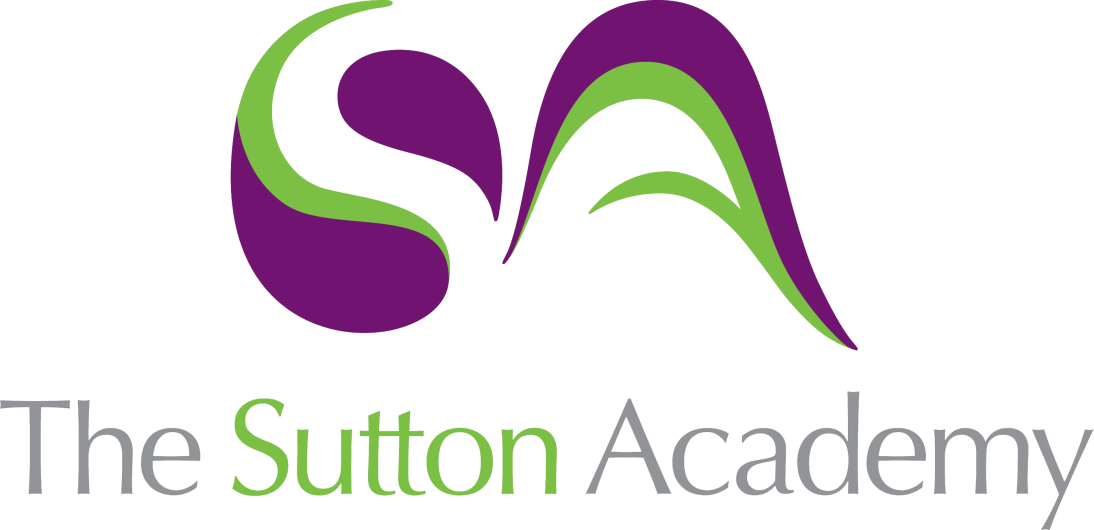 Knowledge Rich Curriculum Plan Construction Unit 1: The Built Environment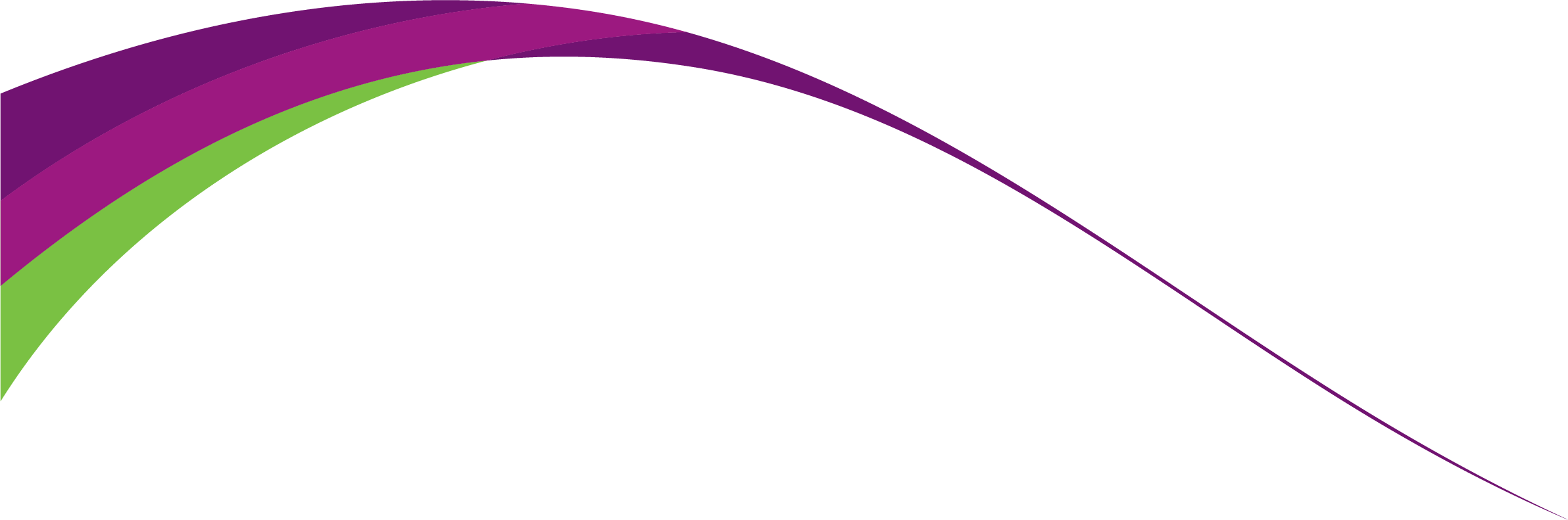 Year Construction Unit 3Lesson/Learning Sequence Intended Knowledge:Students will know that…Tiered Vocabulary Prior Knowledge:In order to know this students, need to already know that…Assessment Lesson: Roles in the Construction TradesStudents will know how to describe activities of those involved in construction projects including: client’s team (client, architect, engineer, quantity surveyor, project manager, designer), contractor’s team (builder/site engineer, site supervisor, safety officer, tradespersons, specialist sub-contractors), statutory personnel (building inspector, town planner, public health inspector), general (administrator, finance officer, public liaison officer, purchasing/procurement officer, catering, security)Students will know how to describe responsibilities of thoseinvolved in construction projects (including those listed above)Students will know how to describe outputs of those involved in realising construction projects including: refurbishments and extensionsStudents will know the difference between activities (day to day tasks), responsibilities (health and safety commitments, contractual obligations) and outputs (completed jobs)Statutory – Required or permitted personProcurement – The action of obtaining somethingOutputs – The final phase of a given processActivity – general actions carried out as part of everyday workResponsibilities – general actions carried out that link directly to the safety and security of people on the construction siteStudents will need to know what is meant by the term 'team' in a construction project (2 or more people working towards completing a given projectStudents will need to know what is meant by the term 'extension' in a construction context (The act or increasing the footprint or capacity of a building)Recall/activate starterCold call questioningSSS assessmentLesson: Understanding How Projects are RealisedStudents will be able to describe processes used in built environment development projects including planning (design, project planning, procurement), construction (secure site, site clearance, substructure, superstructure), handover to client (commissioning, handover) and maintenanceStudents will know how to arrange a series of tasks into a sequence, for a stream lined construction projectCommissioning – Order or authorise the production of somethingMaintenance – The act of maintaining a product to extend its life spanStudents need to already know what is meant by the term 'sequence' (a particular order in which related things follow each other)Students will need to know some of the key stakeholders involved in these processes (client, architect, contractors and maintenance team)Recall/activate starterCold call questioningSSS assessmentLesson: Calculations Required to Realise a Construction ProjectStudents will be able to complete calculations to meet requirements for built environment development projects including: area, volume, percentages, scaling, best value, Tolerances, VAT and tender price.Students will know how to calculate necessary resources to realise a construction including plant, labour and materialsTender – Offer or present something formallyTolerances - allowable amount of variation of a specified quantityStudents will already know the basic calculation methods from Unit 2 and KS3 and 4 maths lessonsStudents will need to know the term 'plant' in a construction context (heavy machinery within a factory or site)Recall/activate starterCold call questioningSSS assessmentLesson: Delays to a Construction ProjectStudents will be able to assess potential effect of internal factors on project success including lack of qualified and certified key personnel, sourcing of finance and security. Students will be able to assess potential effect of external factors on project success including penalty clauses, and weather conditionsCertified – Officially recognised as holding a certificate for a certain activitySourcing – the act of selecting and managing suppliersStudents will know what is meant by the term impact: a marked effect or influence (both negative and positive) Students will have an awareness of how weather can negatively affect an activityRecall/activate starterCold call questioningSSS assessmentLesson: Interpreting InformationStudents will know how to Interpret sources of information from documentation including drawings, catalogues, spreadsheets, supplier’s material lists and specificationsStudents will know what is meant by the term 'tolerance' in a construction context (an allowable amount of variation of a specified quantity)Interpret – Draw out information fromSpecifications – Detailed descriptions of materials and choices made for a productStudents will already have a synoptic link from unit 1, which is built upon in this unitStudents will already have a basic understanding of pricing up a projectRecall/activate starterCold call questioningSSS assessmentLesson: Planning a Built Environment ProjectStudents will know how to sequence and apportion time to processes to be followed when planning a built environment construction project including planning, construction and handoverStudents will be able to use time allocation tools such as gantt charts to show understanding of the taskStudents will know how to set project tolerances when planning for the built environment including time and costApportion – Allocate an amount of time to taskSynoptic link from unit two when students plan their own constructions projects. this prior knowledge will allow students to contextualise the task better.Students will need to know the correct term for 'apportion' (divide up and share out)Recall/activate starterCold call questioningSSS assessment